REDESCOBRINDO SUA PAIXÃO ORIGINAL E REAPRECIAÇÃO DE SUA VOCAÇÃO COMO MARISTASORAÇÃO INICIAL.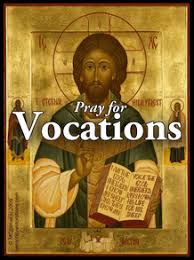 Nosso Pai Amoroso. Agradecemos a vocês por nossa vocação como maristas. Você também nos chama para renovar nossa vocação e reacender nossa paixão por você e seu povo. Envia-nos e sopra-nos teu Espírito Santo para que nosso coração volte a arder. Fazemos esta oração através de nosso irmão Jesus Cristo, teu Filho. Amém Leitura dos Atos dos Apóstolos Capítulo 10A VISÃO DE CORNELIUS. Agora em Cesaréia havia um homem chamado Cornélio, um centurião da Coorte chamado Ítalica, devoto e temente a Deus junto com toda sua casa, que costumava dar esmolas generosamente ao povo judeu e rezar constantemente a Deus. Uma tarde por volta das três horas, ele viu claramente em uma visão um anjo de Deus entrar nele e dizer-lhe: "Cornélio". Olhou atentamente para ele e, tomado de medo, disse: "O que é isso, senhor?". Ele lhe disse: "Suas orações e esmolas subiram como uma oferta memorial diante de Deus". Agora envie alguns homens a Joppa e convoque um Simão que se chama Pedro. Ele está hospedado com outro Simão, um curtidor, que tem uma casa à beira-mar". Quando o anjo que falou com ele partiu, chamou dois de seus servos e um soldado devoto de seu bastão, explicou-lhes tudo e os enviou a Joppa.A VISÃO DE PETER.No dia seguinte, enquanto eles estavam a caminho e perto da cidade, Peter subiu ao terraço do telhado para rezar por volta do meio-dia. Ele estava com fome e desejava comer, e enquanto eles estavam fazendo os preparativos ele caiu em transe. Ele viu o céu aberto e algo parecido com um grande lençol descendo, abaixado até o chão por seus quatro cantos. Nele estavam todos os animais de quatro patas e répteis da terra e as aves do céu. Uma voz lhe disse: "Levante-se, Peter. Abate e come". Mas Peter disse: "Certamente não, senhor. Pois nunca comi nada profano e impuro. "A voz falou com ele novamente, uma segunda vez: "O que Deus fez limpo, você não deve chamar de profano". Isto aconteceu três vezes, e então o objeto foi levado para o céu. Enquanto Pedro estava em dúvida sobre o significado da visão que tinha visto, os homens enviados por Cornélio perguntaram pela casa de Simão e chegaram à entrada. Eles gritaram perguntando se Simão, que se chama Pedro, estava hospedado lá. Enquanto Pedro ponderava sobre a visão, o Espírito disse [a ele]: "Há três homens aqui procurando por você". Então, levanta-te, desce as escadas e acompanha-os sem hesitar, porque eu os enviei". Então Pedro desceu até os homens e disse: "Eu sou aquele que você está procurando". Qual é a razão de você estar aqui"? Eles responderam: "Cornélio, um centurião, um homem íntegro e temente a Deus, respeitado por toda a nação judaica, foi dirigido por um santo anjo para convocá-lo a sua casa e ouvir o que você tem a dizer". Então, ele os convidou a entrar e lhes mostrou hospitalidade. No dia seguinte ele se levantou e foi com eles, e alguns irmãos de Joppa foram com ele.No dia seguinte, ele entrou em Cesaréia. Cornelius estava esperando por eles e tinha convocado seus parentes e amigos próximos. Quando Pedro entrou, Cornélio o encontrou e, caindo aos seus pés, prestou-lhe uma homenagem. Pedro, entretanto, o levantou, dizendo: "Levante-se. Eu mesmo também sou um ser humano". Enquanto conversava com ele, entrou e encontrou muitas pessoas reunidas e disse-lhes: "Vocês sabem que é ilegal para um judeu associar-se ou visitar um gentio, mas Deus me mostrou que eu não devo chamar nenhuma pessoa de profana ou impura. E é por isso que eu vim sem objeção quando fui chamado". Posso perguntar, então, por que me convocou"?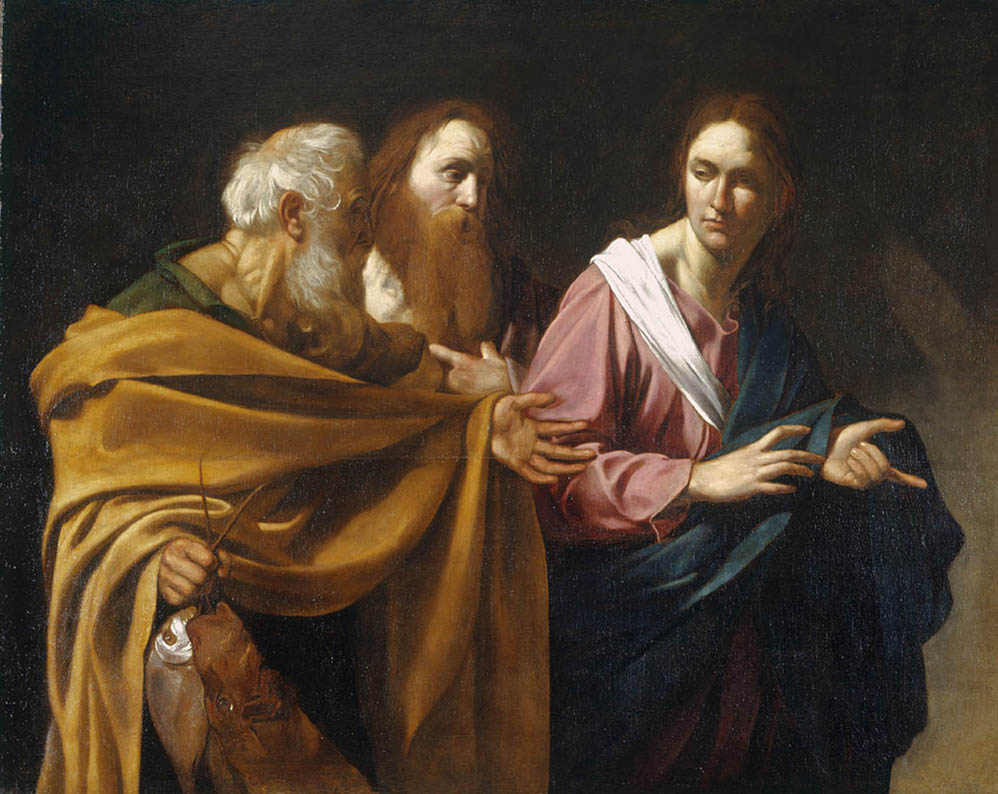 Cornelius respondeu: "Há quatro dias, a esta hora, três horas da tarde, eu estava orando em minha casa quando, de repente, um homem com vestes deslumbrantes se apresentou diante de mim e disse: 'Cornelius, sua oração foi ouvida e sua esmola lembrada diante de Deus'. Envie, portanto, a Joppa e convoque Simão, que se chama Pedro. Ele é um convidado na casa de Simão, um curtidor, junto ao mar. Então mandei chamá-lo imediatamente, e você teve a gentileza de vir. Agora, portanto, estamos todos aqui na presença de Deus para escutar tudo o que foi ordenado pelo Senhor".DISCURSO DE PETER.Então Pedro continuou a falar e disse: * "Na verdade, eu vejo que Deus não mostra parcialidade. Ao contrário, em cada nação quem o teme e age de forma reta é aceitável para ele. Você conhece a palavra [que] ele enviou aos israelitas quando proclamou a paz através de Jesus Cristo, que é o Senhor de todos, o que aconteceu em toda a Judéia, começando na Galiléia depois do batismo que João pregou, como Deus ungiu Jesus de Nazaré com o Espírito Santo e poder. Ele foi fazendo o bem e curando todos aqueles oprimidos pelo diabo, pois Deus estava com ele. Somos testemunhas de tudo o que ele fez tanto no país dos judeus como (em) Jerusalém. Eles o mataram enforcando-o em uma árvore. Este homem Deus ressuscitou (ao terceiro dia) e concedeu que ele fosse visível, não para todo o povo, mas para nós, as testemunhas escolhidas antecipadamente por Deus, que comemos e bebemos com ele depois que ele ressuscitou dos mortos. Ele nos encarregou de pregar ao povo e testemunhar que ele é o escolhido por Deus como juiz dos vivos e dos mortos. A ele todos os profetas dão testemunho de que todo aquele que crê nele receberá o perdão dos pecados através de seu nome".O BATISMO DE CORNELIUS.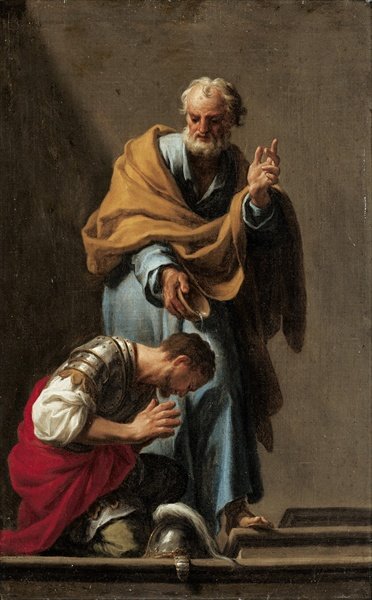 Enquanto Pedro ainda falava estas coisas, o Espírito Santo caiu sobre todos os que ouviam a palavra. Os crentes circuncidados que tinham acompanhado Pedro ficaram atônitos de que o dom do Espírito Santo também deveria ter sido derramado sobre os gentios, pois eles podiam ouvi-los falando em línguas e glorificando a Deus. Então Pedro respondeu: "Pode alguém reter a água para batizar estas pessoas, que receberam o Espírito Santo como nós recebemos? Ele ordenou que eles fossem batizados em nome de Jesus Cristo. Então eles o convidaram a ficar por alguns dias.TIRE UM MOMENTO PARA REFLETIR A HISTÓRIA.Pergunta orientadora1. Quando a história aconteceu, Pedro já experimentou a ressurreição de Jesus e o recebimento do Espírito Santo. Entretanto, como a história mencionada, ele também precisava ser renovado e reorientado para sua missão e suas idéias. Em sua vida, você já experimentou tal renovação?2. Na história, Deus chamou Cornélio e Pedro tornou-se o instrumento para o batismo dele. Você já foi um instrumento para tal missão ou guiou o povo a acreditar em Jesus, como Pedro, que acontecimento também faz crescer em sua vida religiosa?DEDIQUE TEMPO PARA COMPARTILHAR SEUS PENSAMENTOS.Encerramento: Você pode desejar rezar sua própria oração ou ouvir a Canção "Faça-me um canal de sua paz". (Oração de São Francisco)".Faça-me um canal de sua paz.Onde há ódio, deixe-me levar seu amor.Onde houver ferimentos, seu perdão, Senhor,E onde há dúvida, a verdadeira fé em você.Faça-me um canal de sua paz.Onde há desespero na vida, deixe-me trazer esperança.Onde há escuridão, só há luz,E onde há tristeza, sempre alegria.Oh, Mestre, conceda-me que eu nunca busqueTanto para ser consolado quanto para consolar.Para ser entendido como entender.Ser amado como amar com toda a minha alma.Faça-me um canal de sua paz.É no perdão que somos indultados,na doação de nós mesmos que recebemos,e ao morrermos, nascemos para a vida eterna.